ФЕДЕРАЛЬНОЕ АГЕНТСТВО ЖЕЛЕЗНОДОРОЖНОГО ТРАНСПОРТА Федеральное государственное бюджетное образовательное учреждение высшего образования«Петербургский государственный университет путей сообщения Императора Александра I»(ФГБОУ ВО ПГУПС)Кафедра «Подъемно-транспортные, путевые и строительные машины»РАБОЧАЯ ПРОГРАММАдисциплины«КОМПЬЮТЕРНЫЙ  ИНЖИНИРИНГ» (Б1.В.ОД.8)для направления 08.03.01 «Строительство»по профилю «Промышленное и гражданское строительство»Форма обучения - очная, очно-заочная, заочнаяСанкт-Петербург2018ЛИСТ  СОГЛАСОВАНИЙРабочая программа рассмотрена и обсуждена на заседании кафедры«Подъемно-транспортные, путевые и строительные машины»Протокол № 6 от  « 24 » апреля  2018 г.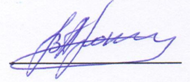 Заведующий кафедрой «Подъемно-транспортные,путевые и строительные машины»                               ____                В.А. Попов   « 24 » апреля  2018 г.СОГЛАСОВАНО: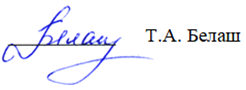 Руководитель ОПОП« 26 »  апреля  2018 г.                                               Председатель методической комиссиифакультета «Промышленное и граждан-ское строительство»                                               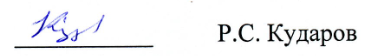 « 26 »  апреля  2018 г.1. Цели и задачи дисциплиныРабочая программа составлена в соответствии с ФГОС, утвержденнымприказом «12» марта 2015  г., приказ № 201 по направлению подготовки08.03.01 «СТРОИТЕЛЬСТВО»  профиль  «ПРОМЫШЛЕННОЕ И ГРАЖДАНСКОЕ СТРОИТЕЛЬСТВО» по дисциплине «КОМПЬЮТЕРНЫЙ ИНЖИНИРИНГ» (Б1.В.ОД.8)Целью изучения дисциплины «КОМПЬЮТЕРНЫЙ ИНЖИНИРИНГ» является освоение студентами принципов построения архитектуры открытых информационных систем сопровождения технических процессов в соответствии с международной линейкой стандартов ISO-9001, технологий конечно-элементного анализа, наукоемких компьютерных технологий – программных систем компьютерного проектирования (систем автоматизированного проектирования, САПР; CAD-систем, Computer-Aided Design), программных систем инженерного анализа и компьютерного инжиниринга (CAE-систем, Computer-Aided Engineering). Для достижения поставленной цели решаются следующие задачи:- освоение принципов 3D моделирования и расчета несущих элементов строительных конструкций на базе современных технологий информационного параметрического моделирования (BIM - Building Information Modeling → Строительный объект, Информация, Моделирование);- освоение технологий оформления проектно-конструкторской    документации с использованием прогрессивных методов    компьютерного инжиниринга в соответствии с требованиями   стандартов РФ ЕСКД, СПДС;- использование полученной информации при принятии решений на всех этапах жизненного цикла объекта (системы)2. Перечень планируемых результатов обучения по дисциплине, соотнесенных с планируемыми результатами освоения основной профессиональной образовательной программыПланируемыми результатами обучения по дисциплине являются: приобретение знаний, умений, навыков и/или опыта деятельности.В результате освоения дисциплины обучающийся должен:ЗНАТЬ:нормы проектирования и оформления проектной документации в соответствии с российскими стандартами;методику проектирования с использованием CAD-CAE систем;тенденции в развитии PLM – технологий и наиболее распространенные CAD-CAE системы;программные комплексы и их взаимодействие для разработки проектов в строительной области;УМЕТЬ: осуществлять 3D моделирование строительных объектов средствами современных  программных комплексов;применять методы «конечных элементов» для исследования и анализа  объекта (системы);-   осуществлять передачу расчетных моделей в графические                  комплексы и доводить их до строительных чертежей            ВЛАДЕТЬ:            -     методами анализа конструкций при сложных природных или                    техногенных воздействиях            -    технологией создания проектной документации в соответствии с                  требованиями стандартов РФ ЕСКД, СПДС;Приобретенные знания, умения, навыки и/или опыт деятельности, характеризующие формирование компетенций, осваиваемые в данной дисциплине, позволяют решать профессиональные задачи, приведенные в соответствующем перечне по видам профессиональной деятельности в п. 2.4 общей характеристики основной профессиональной образовательной программы (ОПОП).Изучение дисциплины направлено на формирование следующих общепрофессиональных  компетенций(ОПК): - способностью использовать основные законы естественно-научных дисциплин в профессиональной деятельности, применять методы математического анализа и математического моделирования, теоретического и экспериментального исследования (ОПК-1):- способностью выявить естественно-научную сущность проблем, возникающих в ходе профессиональной деятельности, привлечь для их решения соответствующий физико-математический аппарат (ОПК-2);- владением основными законами геометрического формирования, построения и взаимного пересечения моделей плоскости и пространства, необходимыми для выполнения и чтения чертежей зданий, сооружений, конструкций, составления конструкторской документации и деталей (ОПК-3);- владением эффективными правилами, методами и средствами сбора, обмена, хранения и обработки информации, навыками работы с компьютером, как средством управления информацией (ОПК-4);- способностью осуществлять поиск, хранение, обработку и анализ информации из различных источников и баз данных, представлять ее в требуемом формате с использованием информационных компьютерных и сетевых технологий (ОПК-6);- владением одним из иностранных языков на уровне профессионального общения и письменного перевода (ОПК-9)Изучение дисциплины направлено на формирование следующих профессиональных  компетенций(ПК), соответствующих виду (видам) профессиональной деятельности, на который (которые) ориентирована программа бакалавриата: изыскательская и проектно-конструкторская деятельность:- владение методами проведения инженерных изысканий, технологий проектирования деталей и конструкций в соответствии с техническим заданием с использованием универсальных и специализированных программно-вычислительных комплексов и систем автоматизированного проектирования (ПК-2);- способность проводить предварительное технико-экономическое обоснование проектных решений, разрабатывать проектную и рабочую техническую документацию, оформлять законченные проектно-конструкторские работы, контролировать соответствие разрабатываемых проектов и технической документации заданию, стандартам, техническим условиям и другим нормативным документам (ПК-3);экспериментально-исследовательская деятельность:- владением методами и средствами физического и математического (компьютерного) моделирования, в том числе с использованием универсальных и специализированных программно-вычислительных комплексов, систем автоматизированного проектирования, стандартных пакетов автоматизации исследований, владение методами испытаний строительных конструкций и изделий, методами постановки и проведения экспериментов по заданным методикам (ПК-14);- способностью составлять отчеты по выполненным работам, участвовать во внедрении результатов исследований и практических разработок (ПК-15).Область профессиональной деятельности обучающихся, освоивших данную дисциплину, приведена в п. 2.1  ОПОП.Объекты профессиональной деятельности обучающихся, освоивших данную дисциплину, приведены в п. 2.2  ОПОП.3. Место дисциплины в структуре основной образовательной программыДисциплина «КОМПЬЮТЕРНЫЙ ИНЖИНИРИНГ» (Б1.В.ОД.8) относится к вариативной части и является обязательной дисциплиной.4. Объем дисциплины и виды учебной работыДля очной формы обучения: Для очно-заочной формы обучения :Для заочной формы обучения :5. Содержание и структура дисциплины5.1 Содержание дисциплины5.2 Разделы дисциплины и виды занятийДля очной формы обучения:Для очно-заочной формы обучения:Для заочной формы обучения:6. Перечень учебно-методического обеспечения для самостоятельной работы обучающихся по дисциплине7. Фонд оценочных средств для проведения текущего контроля успеваемости и промежуточной аттестации обучающихся по дисциплинеФонд оценочных средств по дисциплине является неотъемлемой частью рабочей программы и представлен отдельным документом, рассмотренным на заседании кафедры и утвержденным заведующим кафедрой.8. Перечень основной и дополнительной учебной литературы , нормативно-правовой документации и других изданий, необходимых для освоения дисциплины8.1 Перечень основной учебной литературы, необходимой для освоения дисциплины1.    Учебное  пособие «Автоматизированное проектирование в ИПИ-технологиях», ПГУПС, Ватулин Я.С., Свитин В.В., Полякова Л.Ф., Ковалева Т.И., Подклетнов С.Г., Коровина М.С. ПГУПС, 2010, 125 с. (221 экз.)2.     Свитин В.В. Параметрическое моделирование строительных конструкций. Учебное пособие.- Санкт-Петербург ПГУПС, 2011, 46 с.(99экз)3.    Свитин В.В. Разработка моделей конструкций и сооружений. Учебное пособие- Санкт-Петербург: ПГУПС, 2009, 85 с. (299 экз.)8.2 Перечень дополнительной учебной литературы, необходимой для освоения дисциплины1.   Норенков И.П. Основы автоматизированного проектирования: Учеб. Для вузов. 2-е изд 3-е, переработанное и доп..- М.: изд-во МГТу им. Баумана, 2006, 447 с.(40 экз)2.     Микони С.В. Теория и практика рационального выбора: Монография. – М.: Маршрут, 2004, 461 с. (43 экз)8.3 Перечень нормативно-правовой документации, необходимой для освоения дисциплины1. Системы  автоматизированного  проектирования.  Основные положения.  ГОСТ  23501.101-87.  -М.:  Издательство  стандартов, 1987.2. ЕСКД   Единая система конструкторской документации - комплекс государственных стандартов3. СПДС  Система проектной документации для строительства -  комплекс нормативных организационно-методических документов.8.4 Методические указания для обучающихся по освоению дисциплины имеются на кафедре для каждой лабораторной работы.1.Учебное пособие  «Основы автоматизированного проектирования», ПГУПС, Быков В.П., Орлов О.М., Свитин В.В., Полякова Л.Ф., Ковалева Т.И. 2007, с.1572.     Свитин В.В. Параметрическое моделирование строительных конструкций. Учебное пособие.- Санкт-Петербург ПГУПС, 2011, с.479. Перечень ресурсов информационно-телекоммуникационной сети «Интернет», необходимых для освоения дисциплиныЛичный кабинет обучающегося и электронная информационно-образовательная среда. [Электронный ресурс]. – Режим доступа: http://sdo.pgups.ru/  (для доступа к полнотекстовым документам требуется авторизация).Электронно-библиотечная система ЛАНЬ [Электронный ресурс]. Режим доступа: http://e.lanbook.com/books - Загл. с экрана.Электронно-библиотечная система IPRbooks  [ Электронный ресурс]Режим доступа: http://www.iprbookshop.ru/ - Загл. с экрана10. Методические указания для обучающихся по освоению дисциплины	Порядок изучения дисциплины следующий:Освоение  разделов  дисциплины  производится  в  порядке, приведенном  в  разделе  5  «Содержание  и  структура  дисциплины». Обучающийся должен освоить все разделы дисциплины с помощью учебно-методического  обеспечения,  приведенного  в  разделах  6,  8  и  9  рабочей программы. Для  формирования  компетенций  обучающийся  должен представить  выполненные  типовые  контрольные  задания  или  иные материалы, необходимые для оценки знаний, умений, навыков и (или) опыта деятельности, предусмотренные текущим контролем (см. фонд оценочных средств по дисциплине).По  итогам  текущего  контроля  по  дисциплине,  обучающийся должен пройти промежуточную аттестацию (см. фонд оценочных средств по дисциплине)»11. Перечень информационных технологий, используемых при осуществлении образовательного процесса, включая перечень программного обеспечения и информационных справочных системПри осуществлении образовательного процесса по дисциплине «Компьютерный инжиниринг» используются следующие  информационные технологии:- технические средства(персональные компьютеры, проектор); - методы обучения с использованием информационных технологий (компьютерное тестирование, демонстрация мультимедийных материалов).Дисциплина обеспечена необходимым комплектом лицензионного программного обеспечения, установленного на технических средствах, размещаемых в специальных помещениях и помещениях для самостоятельной работы в соответствие с расписанием занятий.12. Описание материально-технической базы, необходимой для 	осуществления образовательного процесса по дисциплинеМатериально-техническая база обеспечивает проведение всех видов учебных занятий, предусмотренных учебным планом по данной специальности  и соответствует действующим санитарным и противопожарным нормам и правилам.  Она содержит специальные помещения – учебные аудитории для проведения занятий лекционного типа, практических занятий и занятий семинарского типа, групповых и индивидуальных консультаций, а также помещения для самостоятельной работы и помещения для хранения и профилактического обслуживания учебного оборудования. Помещения на семестр учебного года выделяются в соответствие с расписанием занятий.Специальные помещения укомплектованы специализированной мебелью и техническими средствами обучения, служащими для преставления учебной информации большой аудитории. Для проведения занятий лекционного типа предлагаются наборы демонстрационного оборудования, обеспечивающие тематические иллюстрации, соответствующие примерным программам дисциплин, рабочим учебным программам дисциплин.Помещения для самостоятельной работы обучающихся оснащены компьютерной техникой с возможностью подключения к сети «Интернет» и обеспечением доступа в электронную информационно-образовательную среду организации.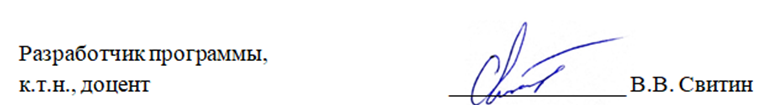    «24» апреля 2018 г.Вид учебной работыВсего часов    СеместрВид учебной работыВсего часов6Аудиторные занятия (всего)В том числе:3232- лекции (Л)1616- практические занятия (ПЗ)--- лабораторные работы (ЛР)1616Самостоятельная работа (СРС)  (всего) 3131Контроль99Форма контроля знаний (З)ЗЗОбщая трудоемкость: час / з.е.72/ 2 72/ 2 Вид учебной работыВсего часов    СеместрВид учебной работыВсего часов6Аудиторные занятия (всего)В том числе:1818- лекции (Л)--- практические занятия (ПЗ)--- лабораторные работы (ЛР)1818Самостоятельная работа (СРС) (всего) 5454Форма контроля знаний (З)ЗЗОбщая трудоемкость: час / з.е.72/ 272/ 2Вид учебной работыВсего часовКурсВид учебной работыВсего часов4Аудиторные занятия (всего)В том числе:88- лекции (Л)44- практические занятия (ПЗ)--- лабораторные работы (ЛР)44Самостоятельная работа (всего) 6060Контроль44Форма контроля знаний (З)КЛР, ЗКЛР, ЗОбщая трудоемкость: час / з.е.72/ 272/ 2№   п/пНаименование раздела дисциплиныСодержание раздела1Общие сведения о проектировании. Основные цели дисциплины; Классификация проектных организаций. Взаимодействие участников создания объекта (функции заказчика, проектировщика, строителя). Финансирование проектных работ.2Методы проектированияМетоды проектирования:  прогнозирования, сравнения, оптимизации, аналогий, экспериментальных проектных решений, моделирования, интуиции.3Системы автоматизированного проектирования (САПР)Задачи САПР. Структура и состав САПР. Обеспечения САПР, как элементы системы..4Классификация моделей. Физические, математические и функциональные моделиКлассификация моделей. Физические, математические и функциональные модели. Их возможности и области применения. Требования к точности и адекватности моделей реальному объекту.5Модели управления проектами. Жизненный цикл объекта.  PLM-системы. Виртуальные предприятия.Модели управления проектами. Жизненный цикл объекта Product Lifecycle Management (PLM) - информационные системы управления проектами. Виртуальные предприятия. Оценки эффективности применения таких систем.6Параметрическое и информационное моделирование строительных конструкций. Методы параметризацииПараметрическое 3D - моделирование строительных объектов. Табличная, иерархическая, вариационная, геометрическая параметризации. Геометрический решатель. BIM (Building Information Model) - информационная модель строительства. Интеллектуальные объектно-ориентированные системы  моделирования объектов.7Классификация и взаимодействие программных комплексов для проектирования строительных конструкцийКлассификация программных комплексов для проектирования транспортных сооружений. Единая информационная модель строительного объекта. Программные комплексы, одновременно работающие с информационной моделью объекта.8Передача расчетных моделей в графический программный комплекс ASD для оформления и выпуска чертежей сооруженийОсобенности передачи расчетных моделей на уровне элементов конструкций, а не отдельных линий(DWG). Программный комплекс ASD для автоматизированной подготовки выпуска чертежей объектов в соответствие c требованиями стандартов РФ ЕСКД, СПДС№ п/пНаименование раздела дисциплиныЛек.ПЗЛРСРС1.Общие сведения о проектировании. 20222.Методы проектирования20223.Системы автоматизированного проектирования (САПР)20244.Классификация моделей. Физические, математические и функциональные модели.20265.Модели управления проектами. Жизненный цикл объекта.  PLM-системы. Виртуальные предприятия.20266.Параметрическое и информационное моделирование строительных конструкций. Методы параметризации20267.Классификация и взаимодействие программных комплексов для проектирования строительных конструкций20268.Передача расчетных моделей в графический программный комплекс ASD для оформления и выпуска чертежей сооружений2024Всего1601636№ п/пНаименование раздела дисциплиныЛек.ПЗЛРСРС1.Общие сведения о проектировании. 00242.Методы проектирования00243.Системы автоматизированного проектирования (САПР)00264.Классификация моделей. Физические, математические и функциональные модели.00285.Модели управления проектами. Жизненный цикл объекта.  PLM-системы. Виртуальные предприятия.00286.Параметрическое и информационное моделирование строительных конструкций. Методы параметризации002107.Классификация и взаимодействие программных комплексов для проектирования строительных конструкций00488.Передача расчетных моделей в графический программный комплекс ASD для оформления и выпуска чертежей сооружений0026Всего001854№ п/пНаименование раздела дисциплиныЛек.ПЗЛРСРС1.Общие сведения о проектировании. 00042.Методы проектирования00053.Системы автоматизированного проектирования (САПР)00084.Классификация моделей. Физические, математические и функциональные модели.00085.Модели управления проектами. Жизненный цикл объекта.  PLM-системы. Виртуальные предприятия.00086.Параметрическое и информационное 3D -моделирование строительных конструкций. Методы параметризации202107.Классификация и взаимодействие программных комплексов для проектирования строительных конструкций00078.Передача расчетных моделей в графический программный комплекс ASD для оформления и выпуска чертежей сооружений20210Всего40460№п/пНаименование разделаПеречень учебно-методического обеспечения1Общие Методы проектирования сведения о проектированииУчебное пособие  «Основы автоматизированного проектирования», ПГУПС, Быков В.П., Орлов О.М., Свитин В.В., Полякова Л.Ф., Ковалева Т.И. 2007, с.157Учебное  пособие «Автоматизированное проектирование в ИПИ-технологиях», ПГУПС, Ватулин Я.С., Свитин В.В., Полякова Л.Ф., Ковалева Т.И., Подклетнов С.Г., Коровина М.С. ПГУПС, 2010, с.126.Свитин В.В. Параметрическое моделирование строительных конструкций. Учебное пособие.- Санкт-Петербург ПГУПС, 2011, с.47Свитин В.В. Моделирование в автоматизированном  проектировании. Учебное пособие. -Санкт-Петербург: ПГУПС, 2007, с.52 Свитин В.В. Разработка моделей конструкций и сооружений. Учебное пособие-Санкт-Петербург: ПГУПС, 2009, с.85 Свитин В.В. Разработка моделей транспортных сооружений. Методическое пособие.- Санкт-Петербург, ПГУПС, 2013, с.302Структура и содержание  обеспечений САПР.Учебное пособие  «Основы автоматизированного проектирования», ПГУПС, Быков В.П., Орлов О.М., Свитин В.В., Полякова Л.Ф., Ковалева Т.И. 2007, с.157Учебное  пособие «Автоматизированное проектирование в ИПИ-технологиях», ПГУПС, Ватулин Я.С., Свитин В.В., Полякова Л.Ф., Ковалева Т.И., Подклетнов С.Г., Коровина М.С. ПГУПС, 2010, с.126.Свитин В.В. Параметрическое моделирование строительных конструкций. Учебное пособие.- Санкт-Петербург ПГУПС, 2011, с.47Свитин В.В. Моделирование в автоматизированном  проектировании. Учебное пособие. -Санкт-Петербург: ПГУПС, 2007, с.52 Свитин В.В. Разработка моделей конструкций и сооружений. Учебное пособие-Санкт-Петербург: ПГУПС, 2009, с.85 Свитин В.В. Разработка моделей транспортных сооружений. Методическое пособие.- Санкт-Петербург, ПГУПС, 2013, с.303Понятия о моделировании Классификация моделей.Математические и функциональные модели.Учебное пособие  «Основы автоматизированного проектирования», ПГУПС, Быков В.П., Орлов О.М., Свитин В.В., Полякова Л.Ф., Ковалева Т.И. 2007, с.157Учебное  пособие «Автоматизированное проектирование в ИПИ-технологиях», ПГУПС, Ватулин Я.С., Свитин В.В., Полякова Л.Ф., Ковалева Т.И., Подклетнов С.Г., Коровина М.С. ПГУПС, 2010, с.126.Свитин В.В. Параметрическое моделирование строительных конструкций. Учебное пособие.- Санкт-Петербург ПГУПС, 2011, с.47Свитин В.В. Моделирование в автоматизированном  проектировании. Учебное пособие. -Санкт-Петербург: ПГУПС, 2007, с.52 Свитин В.В. Разработка моделей конструкций и сооружений. Учебное пособие-Санкт-Петербург: ПГУПС, 2009, с.85 Свитин В.В. Разработка моделей транспортных сооружений. Методическое пособие.- Санкт-Петербург, ПГУПС, 2013, с.304Классификация моделей. Физические, математические и функциональные модели.Учебное пособие  «Основы автоматизированного проектирования», ПГУПС, Быков В.П., Орлов О.М., Свитин В.В., Полякова Л.Ф., Ковалева Т.И. 2007, с.157Учебное  пособие «Автоматизированное проектирование в ИПИ-технологиях», ПГУПС, Ватулин Я.С., Свитин В.В., Полякова Л.Ф., Ковалева Т.И., Подклетнов С.Г., Коровина М.С. ПГУПС, 2010, с.126.Свитин В.В. Параметрическое моделирование строительных конструкций. Учебное пособие.- Санкт-Петербург ПГУПС, 2011, с.47Свитин В.В. Моделирование в автоматизированном  проектировании. Учебное пособие. -Санкт-Петербург: ПГУПС, 2007, с.52 Свитин В.В. Разработка моделей конструкций и сооружений. Учебное пособие-Санкт-Петербург: ПГУПС, 2009, с.85 Свитин В.В. Разработка моделей транспортных сооружений. Методическое пособие.- Санкт-Петербург, ПГУПС, 2013, с.305Параметрическое и информационное моделирование строительных объектов.Учебное пособие  «Основы автоматизированного проектирования», ПГУПС, Быков В.П., Орлов О.М., Свитин В.В., Полякова Л.Ф., Ковалева Т.И. 2007, с.157Учебное  пособие «Автоматизированное проектирование в ИПИ-технологиях», ПГУПС, Ватулин Я.С., Свитин В.В., Полякова Л.Ф., Ковалева Т.И., Подклетнов С.Г., Коровина М.С. ПГУПС, 2010, с.126.Свитин В.В. Параметрическое моделирование строительных конструкций. Учебное пособие.- Санкт-Петербург ПГУПС, 2011, с.47Свитин В.В. Моделирование в автоматизированном  проектировании. Учебное пособие. -Санкт-Петербург: ПГУПС, 2007, с.52 Свитин В.В. Разработка моделей конструкций и сооружений. Учебное пособие-Санкт-Петербург: ПГУПС, 2009, с.85 Свитин В.В. Разработка моделей транспортных сооружений. Методическое пособие.- Санкт-Петербург, ПГУПС, 2013, с.306Методы параметризации. Геометрический решательУчебное пособие  «Основы автоматизированного проектирования», ПГУПС, Быков В.П., Орлов О.М., Свитин В.В., Полякова Л.Ф., Ковалева Т.И. 2007, с.157Учебное  пособие «Автоматизированное проектирование в ИПИ-технологиях», ПГУПС, Ватулин Я.С., Свитин В.В., Полякова Л.Ф., Ковалева Т.И., Подклетнов С.Г., Коровина М.С. ПГУПС, 2010, с.126.Свитин В.В. Параметрическое моделирование строительных конструкций. Учебное пособие.- Санкт-Петербург ПГУПС, 2011, с.47Свитин В.В. Моделирование в автоматизированном  проектировании. Учебное пособие. -Санкт-Петербург: ПГУПС, 2007, с.52 Свитин В.В. Разработка моделей конструкций и сооружений. Учебное пособие-Санкт-Петербург: ПГУПС, 2009, с.85 Свитин В.В. Разработка моделей транспортных сооружений. Методическое пособие.- Санкт-Петербург, ПГУПС, 2013, с.307Классификация и взаимодействие программных комплексов для проектирования строительных объектовУчебное пособие  «Основы автоматизированного проектирования», ПГУПС, Быков В.П., Орлов О.М., Свитин В.В., Полякова Л.Ф., Ковалева Т.И. 2007, с.157Учебное  пособие «Автоматизированное проектирование в ИПИ-технологиях», ПГУПС, Ватулин Я.С., Свитин В.В., Полякова Л.Ф., Ковалева Т.И., Подклетнов С.Г., Коровина М.С. ПГУПС, 2010, с.126.Свитин В.В. Параметрическое моделирование строительных конструкций. Учебное пособие.- Санкт-Петербург ПГУПС, 2011, с.47Свитин В.В. Моделирование в автоматизированном  проектировании. Учебное пособие. -Санкт-Петербург: ПГУПС, 2007, с.52 Свитин В.В. Разработка моделей конструкций и сооружений. Учебное пособие-Санкт-Петербург: ПГУПС, 2009, с.85 Свитин В.В. Разработка моделей транспортных сооружений. Методическое пособие.- Санкт-Петербург, ПГУПС, 2013, с.308Основные характеристики программного комплекса CIVILУчебное пособие  «Основы автоматизированного проектирования», ПГУПС, Быков В.П., Орлов О.М., Свитин В.В., Полякова Л.Ф., Ковалева Т.И. 2007, с.157Учебное  пособие «Автоматизированное проектирование в ИПИ-технологиях», ПГУПС, Ватулин Я.С., Свитин В.В., Полякова Л.Ф., Ковалева Т.И., Подклетнов С.Г., Коровина М.С. ПГУПС, 2010, с.126.Свитин В.В. Параметрическое моделирование строительных конструкций. Учебное пособие.- Санкт-Петербург ПГУПС, 2011, с.47Свитин В.В. Моделирование в автоматизированном  проектировании. Учебное пособие. -Санкт-Петербург: ПГУПС, 2007, с.52 Свитин В.В. Разработка моделей конструкций и сооружений. Учебное пособие-Санкт-Петербург: ПГУПС, 2009, с.85 Свитин В.В. Разработка моделей транспортных сооружений. Методическое пособие.- Санкт-Петербург, ПГУПС, 2013, с.30